-2014亞太創業競賽-參賽辦法主辦單位:臺北市政府產業發展局執行單位:中華民國創業投資商業同業公會合作單位：                                                                                 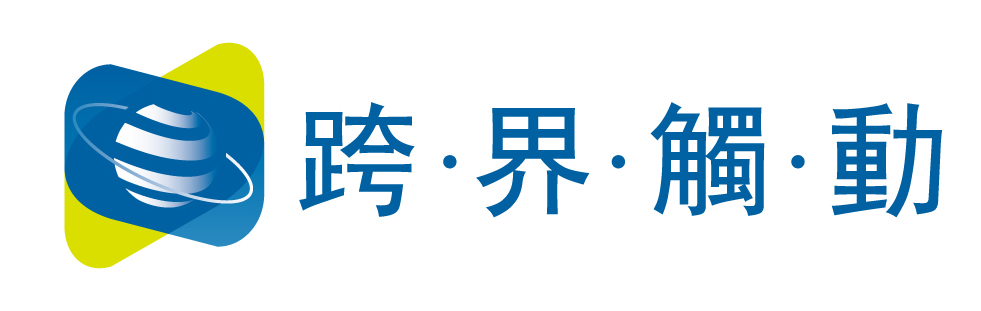 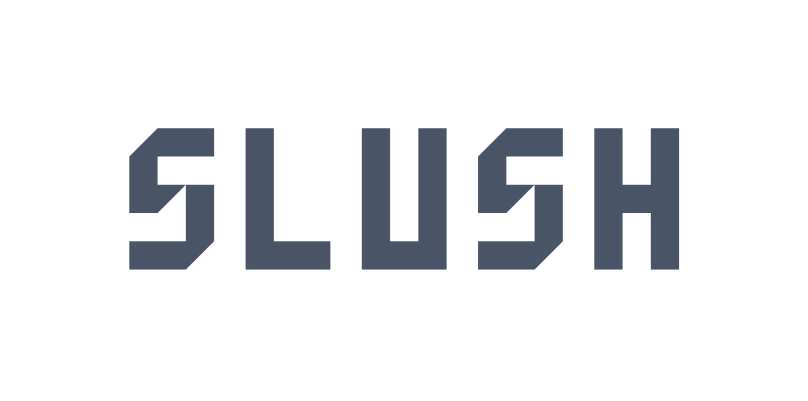 贊助單位：勤業眾信聯合會計師事務所　　　　　元富證券股份有限公司壹、活動目的　　近年來，於全球產業結構與經濟環境產生急劇變化，企業亟需新的轉型動能以重建產業競爭力，而轉型的關鍵要素，則是創新創意的激勵及挖掘潛藏的創業能量。　　由於年輕人的價值觀與以往世代不同，潛藏豐富的創意與創業能量，極需伯樂發掘。為激勵青年實現早期階段創意，並將其創意轉化為創新產品與新創事業，為此，臺北市政府舉辦「2014亞太創業競賽」，期透過競賽的創意發想與國外創業團隊交流的機會，激發出臺灣豐沛的創新能量。    競賽方式分為已完成公司或商業登記的「創業新秀組」及未成立公司或商業登記「創新創意組」，競賽過程中，將提供各種創業輔導、創業資源與資金媒合等加值服務，讓創業團隊能找到創業路上的得力助手。得獎者還有機會前往芬蘭參加歐洲最大創業社群活動Slush　2014，展示優秀的創意產品、服務或營運模式，同時透過與跨國創業團隊的互動交流，提升自身國際觀，以便早日躍上國際舞台。　貳、競賽方式參賽資格：(一)創業新秀組國內外依法完成公司或商業登記5年內之企業。(二)創新創意組國內外尚未成立公司或行號之個人或團隊。競賽領域：不限產業，具備創新、創意、前瞻性的設計或產品、服務或營運模式者皆可參賽。報名時間及方式：報名時間：即日起至～103年6月30日止報名費用：免報名費3.報名方式(1)郵寄報名：於103年6月30日前將報名應備文件寄至2014亞太創業競賽工作小組(臺北市民生東路四段133號10樓c室) 。(2)email報名：103年6月30日前將報名表及營運計畫書mail至
臺北市創業服務辦公室         teso@mail.taipei.gov.tw或   中華民國創業投資商業同業公會  Sunny.pan@tvca.org.tw
註：以上報名方式皆須寄送紙本文件，並於103年6月30日前(以郵戳為憑)寄至2014亞太創業競賽工作小組，臺北市民生東路四段133號10樓c室     4.聯絡方式： (1)臺北市創業服務辦公室 1999(外縣市02-27208889)轉6498,1431 鄭小姐,曹先生teso@mail.taipei.gov.tw (2)中華民國創業投資商業同業公會02-25450075#36 潘小姐  Sunny.pan@tvca.org.tw02-25450075#47 呂小姐 Ellie.lu@tvca.org.tw 5.活動網址          http://www.tvca.org.tw/2014AsiaEC     6.報名應備文件：四、審查及競賽方式：      1.資格審  工作小組審視參賽者書面報名資料，資料不全經通知未於報名截止期限前補齊，或經審查認定資格不符者，均不予受理。        2.初選（計畫書審查）  邀請天使投資人、創投經理人、創業育成顧問、產業界人士等相關專業人士共3位組成初選委員會，進行計畫書書面審查，依評選指標給予評分。最後按總分排序由高至低，創業新秀組選出前16名進入複選；創新創業組選出前16名進入複選。創業新秀組初選評審指標創新創意組初選評審指標 3.複選（簡報審查）    邀請天使投資人、創投經理人、創業育成顧問、產業界人士等相關專業人士共5位組成複選委員會，入圍者需準備6分鐘的簡報，複選委員聽取簡報及詢答後，依評審指標給予評分。最後按總分排序由高至低，選出創業新秀組前8名優質個案進入決選，創新創意組選出前8名優質個案進入決選。註:國外參賽者可透過視訊或提供簡報影片參與複賽。  創業新秀組複選評審指標創新創意組複選評審指標4.決選    決選以英文簡報進行審查，邀請天使投資人、創投經理人、創業育成顧問、產業界人士、國際專業評審等5人組成決選委員會，入圍者須實地簡報，且準備6分鐘英文簡報以英文向國際評審介紹產品、服務或營運模式。　　決選委員聽取簡報及詢答後，依評審指標給予評分。最後按總分排序由高至低排序，創業新秀組選出前3名優質個案，創新創意組選出前3名優質個案。        創業新秀組決賽評選指標    創新創意組決賽評審指標參、獎項一、前三名*Slush介紹: Slush為歐洲地區頗有影響力的創業社群活動，每年舉辦為期兩天的活動，內容包括專題論壇、理念及設計競賽、產品展示、自由洽談等多種形式活動，為企業與投資方提供多元交流的平台。二、入圍複選及決選肆、活動期程伍、注意事項一、入圍複賽、決賽及獲獎者有配合接受相關後續追蹤、活動參與以及配合相關文宣編輯、課程及診斷輔導之義務。二、參賽作品需為參賽者/參賽團隊之創作，若經查證作品如發現涉及抄襲或任何智財權糾紛，違反本辦法規定或不實陳述者，將追回獎項、獎金、獎狀、獎盃，並自負一切法律責任。三、得獎名單將於活動網站公告；未得獎者不另通知。四、各參賽作品之著作人格權，歸屬參賽者擁有，但主辦單位擁有為推廣活動目的重製、下載及公開展示等著作財產權權利。五、參賽者同意留存個人資料作為主辦單位（臺北市政府產業發展局）與執行單位(中華民國創業投資商業同業公會)本競賽管理需要之用（例如：系統作業管理、通知聯繫、得獎證書與獎品發放、活動訊息發布、問卷調查、相關統計分析等使用。）六、本辦法如有未盡事宜，主辦單位保留修改之權利。【附件一】2014亞太創業競賽報名表	－創業新秀組－	□國內   □國外參賽者保證所提供之各項資料皆為事實且保證不侵害他人專利權、著作權等相關智慧財產權，如與事實不符或侵害他人權益者，將立即取消參賽資格，並負一切相關責任與主辦單位無關。公司及負責人簽章：


________________________________________________________________2014 年　月　日【附件二】2014亞太創業競賽報名表	－創新創意組－                                                 □國內   □國外*參賽者保證所提供之各項資料皆為事實且保證不侵害他人專利權、著作權等相關智慧財產權，如與事實不符或侵害他人權益者，將立即取消參賽資格，並負一切相關責任與主辦單位無關。*個人或團隊皆可參加。
	參賽者簽章：______________________________________________2014 年　月　日【附件三】營運計畫書格式（請依據下列項目重點說明)(一)市場機會(二)創新與創意(技術、產品)(三)營運模式或SWOT分析(四)經營團隊(五)可行性(六)風險自評及對策<資料準備>創業新秀組(已設立公司或商業)：參賽申請書、營運計畫書、營運計畫書簡報(若有製作)、公司登記影本、納稅證明、獲獎紀錄、專利、認證、著作權等相關證明文件影本，請準備5份並裝訂或膠裝，以供評審審查用。創新創意組(未成立公司或商業)：參賽申請書、營運計畫書、營運計畫書簡報(若有製作)、獲獎紀錄、專利、認證、著作權等相關證明文件影本，請準備5份並裝訂或膠裝，以供評審審查用。參賽組別必備文件其他文件創業新秀組1.報名表如附件一(一式一份)2.公司登記資料(一式一份)3.營運計畫書如附件三(一式5份)獲獎紀錄、專利、認證、著作權..等相關證明文件影本創新創意組報名表如附件二(一式一份)營運計畫書如附件三(一式5份)獲獎紀錄、專利、認證、著作權..等相關證明文件影本評審項目比重產品／服務之創意、創新程度40%產品／服務之市場可行性（行銷展望、市場競爭分析、市場接受分析）30%產品／服務營運模式之可行性30%評審項目比重產品／服務之創意、創新程度30%產品／服務之市場可行性（行銷展望、市場競爭分析、市場接受分析）30%產品／服務營運模式之可行性30%經營團隊執行能力10%評審項目比重1.是否具創意、創新20%2.是否解決市場上未被解決的問題及滿足市場的需求20%3.是否有解決方案的技術及技術上的優勢20%4.財務及風險控管機制是否健全20%5.經營團隊執行能力是否良好20%評審項目比重1.是否具創意、創新30%2.是否解決市場上未被解決的問題及滿足市場的需求30%3.是否有解決方案的技術及技術上的優勢20%4.經營團隊執行能力是否良好20%評審項目比重產品／服務之創意、創新程度10﹪產品／服務之市場可行性及營運模式（行銷展望、市場競爭分析、營運獲利模式）20﹪經營團隊執行能力30﹪未來投資的可能性40﹪評審項目比重產品／服務之創意、創新程度30﹪產品／服務之市場可行性及營運模式（行銷展望、市場競爭分析、營運獲利模式）30﹪經營團隊執行能力30﹪未來投資的可能性10﹪創業新秀組創新創意組第1名獎盃1座、獎狀1張新臺幣100,000元等值獎品獎盃1座、獎狀1張新臺幣50,000元等值獎品第2名獎盃1座、獎狀1張新臺幣60,000元等值獎品獎盃1座、獎狀1張新臺幣30,000元等值獎品第3名獎盃1座、獎狀1張新臺幣40,000元等值獎品獎盃1座、獎狀1張新臺幣20,000元等值獎品募資簡報獲得與投資人簽訂投資合作備忘錄之機會，並於頒獎典禮上向投資人進行募資簡報。於頒獎典禮上向投資人進行簡報並於現場擺設展示攤位。獎金由贊助單位提供獎金，主辦單位保留獎金分配之權利由贊助單位提供獎金，主辦單位保留獎金分配之權利Slush 2014「創業新秀組」及「創新創意組」各組得獎者代表1人有機會11月前往芬蘭參加Slush 2014，向國際投資人簡報創意模式。「創業新秀組」及「創新創意組」各組得獎者代表1人有機會11月前往芬蘭參加Slush 2014，向國際投資人簡報創意模式。加值輔導協助申請臺北市推薦創櫃板登錄作業及輔導行政院國發基金創業天使計畫。協助申請臺北市推薦創櫃板登錄作業及輔導行政院國發基金創業天使計畫。獎勵創業新秀組創業新秀組創新創意組創新創意組獎勵複賽決賽複賽決賽(1)營運計畫書演練及簡報技巧輔導VV(2)創業工作坊演練VV(3)參加「國際創業團隊交流會」VV(4)海外團隊可參加企業參訪及臺北市特色園區、市區導覽旅遊等行程。VV(5)一對一個案輔導V(6)參加頒獎典禮暨成果發表會展示攤位V活動階段日期說明說明創業新秀組創新創意組創業競賽報名/收件即日起～6月30日公佈競賽期程、辦法及報名相關資料進行報名收件作業公佈競賽期程、辦法及報名相關資料進行報名收件作業初審暨公布入圍複賽名單（書面審查）7月1日~7月4日初審選出前16名進入複賽公布入圍複賽名單初審選出前16名進入複賽公布入圍複賽名單入圍複賽輔導7月7日～7月25日辦理營運計畫書演練及簡報技巧輔導創業工作坊演練                                                                                                                                                                                                                                                                                                                                                                                                                                                                                                                                                                                                                                                                                    辦理營運計畫書演練及簡報技巧輔導入圍複賽輔導7月7日～7月25日舉辦「國際創業團隊交流會」舉辦「國際創業團隊交流會」複賽暨公布入圍決賽名單（簡報審查)7月28日～8月8日評選出前8名進入決賽公布入圍決賽名單評選出前8進進入決賽公布入圍決賽名單入圍決賽輔導8月11日～8月15日一對一個別計畫書輔導創業工作坊演練決賽8月26日評選出前3名得獎者評選出前3名得獎者頒獎典禮暨成果發表會8月27日舉辦頒獎典禮創業新秀組決賽入圍者及創新創意組決賽前3名得獎者參加創業博覽會舉辦頒獎典禮創業新秀組決賽入圍者及創新創意組決賽前3名得獎者參加創業博覽會企業參訪8月28日～8月29日入圍決賽者參訪(含企業參訪、臺北市特色園區、市區導覽旅遊)入圍決賽者參訪(含企業參訪、臺北市特色園區、市區導覽旅遊)參加slush　201411月18日 ~11月19日各組得獎者代表一人有機會前往芬蘭參加Slush 2014 event。各組得獎者代表一人有機會前往芬蘭參加Slush 2014 event。公司名稱負責人姓名出生年月日出生年月日出生年月日負責人email行動電話行動電話負責人最高學歷□高中職(含)以下  □五專  □大學、技術學院 □碩士 □博士□高中職(含)以下  □五專  □大學、技術學院 □碩士 □博士□高中職(含)以下  □五專  □大學、技術學院 □碩士 □博士□高中職(含)以下  □五專  □大學、技術學院 □碩士 □博士□高中職(含)以下  □五專  □大學、技術學院 □碩士 □博士□高中職(含)以下  □五專  □大學、技術學院 □碩士 □博士□高中職(含)以下  □五專  □大學、技術學院 □碩士 □博士主要聯絡人□同負責人 (與負責人不相同請務必填寫聯絡人資料)□同負責人 (與負責人不相同請務必填寫聯絡人資料)□同負責人 (與負責人不相同請務必填寫聯絡人資料)□同負責人 (與負責人不相同請務必填寫聯絡人資料)□同負責人 (與負責人不相同請務必填寫聯絡人資料)□同負責人 (與負責人不相同請務必填寫聯絡人資料)□同負責人 (與負責人不相同請務必填寫聯絡人資料)□同負責人 (與負責人不相同請務必填寫聯絡人資料)主要聯絡人姓名行動電話行動電話行動電話行動電話主要聯絡人email公司成立日期  年     月     日  年     月     日  年     月     日  年     月     日統一編號統一編號公司電話(   )(   )(   )目前公司員工人數目前公司員工人數目前公司員工人數 人 人公司地址公司所屬產業別創意或商業概念說明創意或商業概念說明創意或商業概念說明創意或商業概念說明創意或商業概念說明創意或商業概念說明創意或商業概念說明創意或商業概念說明創意或商業概念說明項目	內容	摘要	內容	摘要	內容	摘要	內容	摘要	內容	摘要	內容	摘要	內容	摘要	內容	摘要創意(產品,創新,技術,智財)(產品,創新,技術,智財)(產品,創新,技術,智財)(產品,創新,技術,智財)(產品,創新,技術,智財)(產品,創新,技術,智財)(產品,創新,技術,智財)(產品,創新,技術,智財)市場機會經營模式經營團隊介紹參賽者或團隊名稱負責人姓名出生年月日出生年月日負責人email行動電話行動電話負責人最高學歷□高中職(含)以下  □五專  □大學、技術學院 □碩士 □博士□高中職(含)以下  □五專  □大學、技術學院 □碩士 □博士□高中職(含)以下  □五專  □大學、技術學院 □碩士 □博士□高中職(含)以下  □五專  □大學、技術學院 □碩士 □博士□高中職(含)以下  □五專  □大學、技術學院 □碩士 □博士□高中職(含)以下  □五專  □大學、技術學院 □碩士 □博士負責人地址主要聯絡人□同負責人 (與負責人不相同請務必填寫聯絡人資料)□同負責人 (與負責人不相同請務必填寫聯絡人資料)□同負責人 (與負責人不相同請務必填寫聯絡人資料)□同負責人 (與負責人不相同請務必填寫聯絡人資料)□同負責人 (與負責人不相同請務必填寫聯絡人資料)□同負責人 (與負責人不相同請務必填寫聯絡人資料)□同負責人 (與負責人不相同請務必填寫聯絡人資料)主要聯絡人姓名行動電話行動電話行動電話主要聯絡人email創意所屬產業別團隊人數團隊人數  人  人創意或商業概念說明創意或商業概念說明創意或商業概念說明創意或商業概念說明創意或商業概念說明創意或商業概念說明創意或商業概念說明創意或商業概念說明項目	內容	摘要	內容	摘要	內容	摘要	內容	摘要	內容	摘要	內容	摘要	內容	摘要創意(產品,創新,技術,智財)(產品,創新,技術,智財)(產品,創新,技術,智財)(產品,創新,技術,智財)(產品,創新,技術,智財)(產品,創新,技術,智財)(產品,創新,技術,智財)市場機會經營模式經營團隊介紹